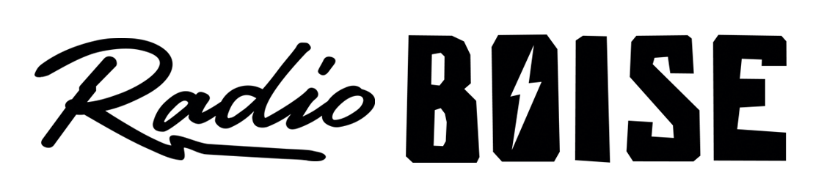 --AGENDA--Radio Boise Board of Directors’ MeetingThursday, August 27, 2020Online via Zoom 6:00pm to 7:00 pmAgenda and minutes posted online at:  www.radioboise.org Greetings and Updates (5 minutes) Approval of Minutes (5)Report from Dave Manion or Jennifer Jerret (15)GM Update (10)Internal Affairs Committee Update (20)-Operating Reserve Policy (10) -Dan--Financials (10) -Chelle-Report of External Affairs Committee (10)Board Candidate Review (15)Public CommentUpcoming Board Events None at this timeUpcoming RadioBoise Events o o 